INSTITUCION EDUCATIVA LA SALLE DE CAMPOAMORACTIVIDADES DE SUFICIENCIA PARA ENERO 2022AREA: MATEMÁTICASGRADO SEPTIMO.DOCENTE: JORGE LUIS ARROYAVE GAVIRIA.A continuación se describen los temas de matemáticas para que  el estudiante  estudie para la suficiencia en enero 2022.NÚMEROS ENTEROS  Representación en la recta numérica.  Operaciones básicas con enteros y sus operaciones.  Problemas de aplicación con enteros.  Ecuaciones lineales.NÚMEROS RACIONALES  Fracciones equivalentes.  Operaciones y propiedades.  Problemas de aplicación.NÚMEROS DECIMALES Y PROPORCIONES  Operaciones con números decimales.  Proporciones  Problemas de Aplicación. Repartos proporciónelesPROPORCIONALIDAD  Regla de tres.  Porcentaje  Interés  Conceptos de estadística.Te proporciono este link donde puedes descargar una guía muy completa de matemáticas y geometría de 7°https://scm.org.co/aritmetica-geometria/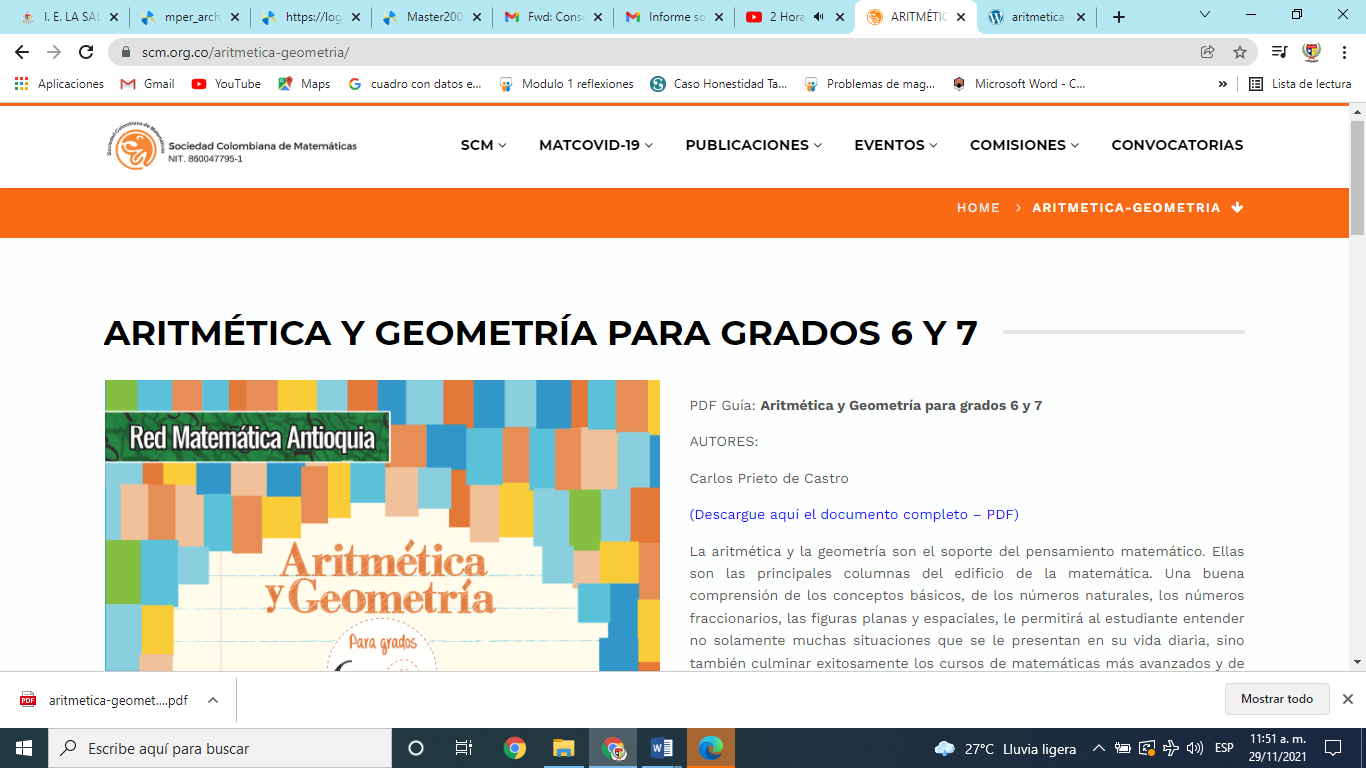 Dar click en elenlace que dice “descargar aquí el documento completo-pdf”